ОДНОС НОВОГ МУСЛИМАНА ПРЕМА РОДИТЕЉИМА НЕМУСЛИМАНИМА﴿ كيف يتعامل المسلم الجديد مع والدين غير مسلمين﴾< الصربيةСрпски - Serbian -  >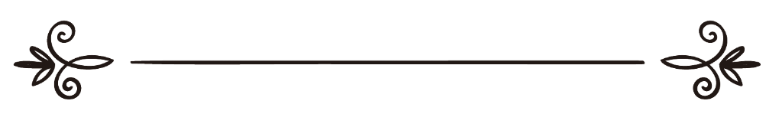 др. Закир Наикذاكر عبد الكريم نايكПревод и рецензија:Амра КлицаЉубица Јовановићترجمةو  مراجعة:  عمرة داتسيتشليوبيتسا يوفانوفيتسОднос новог муслимана према родитељима немуслиманимаПитање: Једна девојка је недавно прихватила Ислам. Њени родитељи су хришћани. Они траже од ње да са њима иде у цркву. Ако одбије, имаће породичних проблема. Може ли ићи са њима у цркву, само да не би нарушила добре односе са родитељима?Одговор: Ислам наређује муслиманима да буду веома послушни и пажљиви према родитељима, ма које вере били. Доброчинство према родитељима је једна од темељних исламских наредби. Часни Кур'ан каже:Господар твој заповеда да се само Њему клањате и да родитељима доброчинство чините. Кад једно од њих двоје, или обоје, код тебе старост доживе, не реци им ни: "Ух!" - и не подвикни на њих, и обраћај им се речима поштовања пуним.Буди према њима пажљив и понизан и реци: "Господару мој, смилуј им се, они су ме, кад сам био дете, неговали!" (Кур'ан, поглавље Ноћно путовање, одломци 23-24)Ми смо наредили човеку да буде послушан родитељима својим. Мајка га носи, а њено здравље трпи, и одбија га у току две године. Буди захвалан Мени и родитељима својим, Мени ће се сви вратити. (Кур'ан, поглавље Локман, одломак 14)Међутим:А ако те буду наговарали да другог Мени равним сматраш, онога о коме ништа не знаш, ти их не слушај и према њима се, на овоме свету, великодушно понашај, а следи пут онога који се искрено Мени обраћа; Мени ћете се после вратити и Ја ћу вас о ономе што сте радили обавестити. (Кур'ан, поглавље Локман, одломак 15)Божије право је изнад свачијег другог. Зато је забрањено посећивати места где се обожава нешто мимо Бога, па макар ризиковали да нарушимо добре односе са родитељима. Узвишени Бог каже:Ми смо сваког човека задужили да буде добар према родитељима својим. Али, ако те они буду наговарали да Мени некога равним сматраш, о коме ти ништа не знаш, онда их не слушај. Мени ћете се вратити, па ћу вас Ја о ономе што сте радили обавестити. (Кур'ан, поглавље Паук, одломак 8)У цитираним одломцима, Бог наређује покорност и доброчинство према родитељима, без обзира да ли су муслимани или не. Такође, забрањује се покорност њима уколико се тиме чини насиље према Божијим наредбама и наредбама Његовог Посланика, мир над њим. На пример, уколико вам родитељи наређују да обожавате било шта осим Бога, не смете их послушати. Јер, највећи грех који постоји је приписивање Богу друга. Ова забрана обухвата и посету местима на којима се обожава било шта осим Бога. Међутим, треба имати на уму да нови муслимани морају уложити додатни напор да своје родитеље упознају са Исламом. Такође, не смеју се разочарати уколико родитељима тешко иде прихватање те "нове" религије. Морају им бити покорни и да никако не кидају родбинске везе. Једино што морају да избегавају је чињење греха и приписивање Богу друга.Посебно нови муслимани требају да обрате пажњу на Божије наредбе у Кур'ану и наредбе Посланика Мухаммеда у Хадисима, мир над њим, о доброчинству према родитељима. Не смеју да буду арогантни према њима, него понизни. Морају им говорити само лепе речи и бити им стално на услузи. Понекад је само то довољно да они схвате лепоту Ислама и прихвате га, јер једино је Ислам, од свих религија, поклонио толику пажњу родитељима.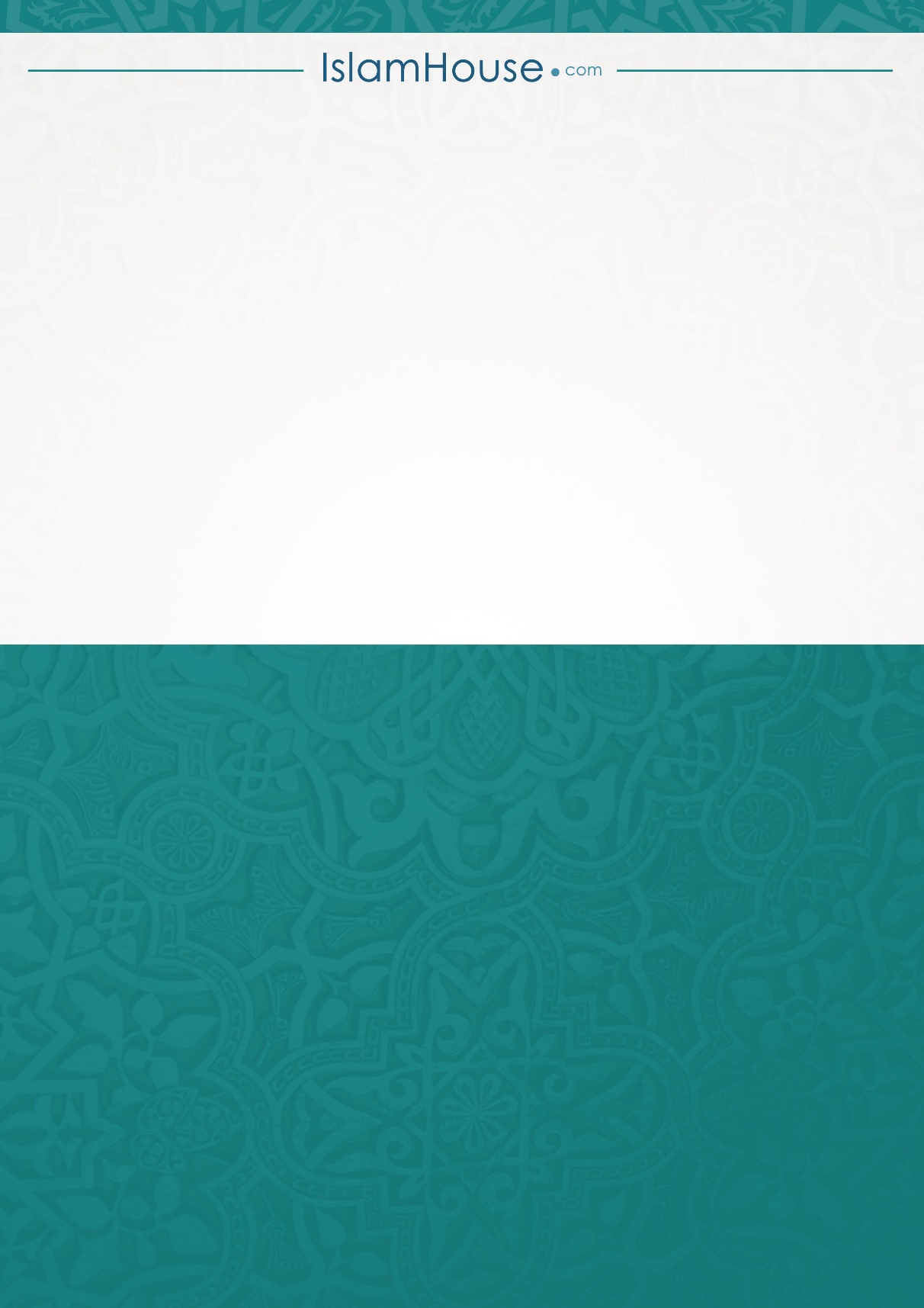 